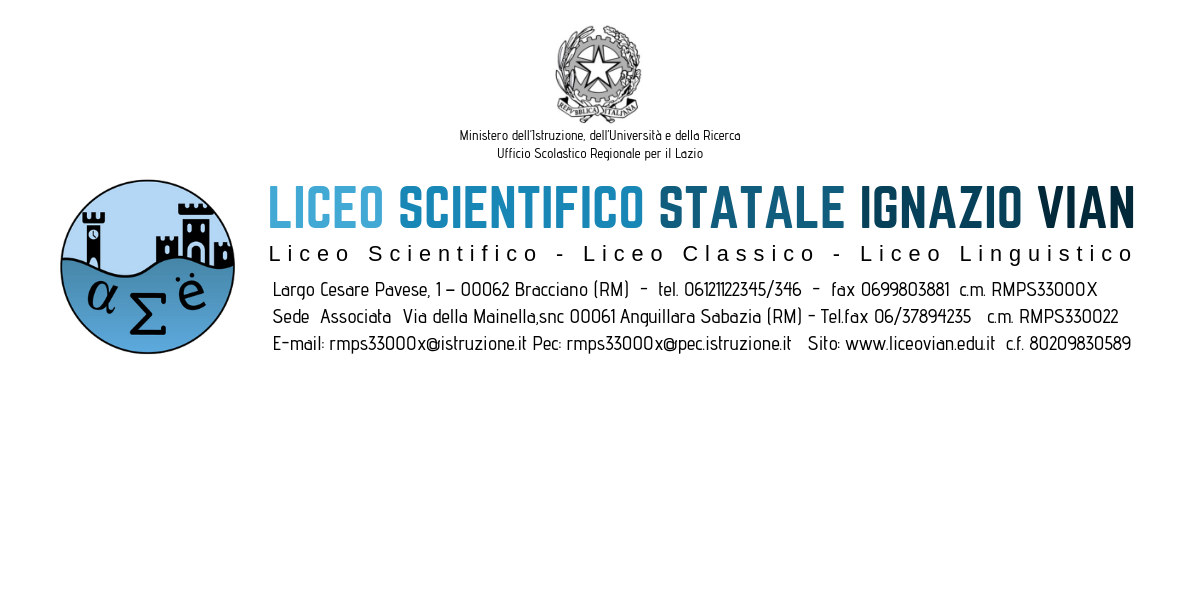 Cognome:							 Nome:								 Luogo di Nascita:		Data di nascita:  	 Data ultima diagnosi:	/	/ 	Rilasciata da: Decreto Ministeriale n. 153 del 01/08/2023Decreto Interministeriale n. 182 del 29/12/2020 Decreto Ministeriale n. 769/2018;Decreto Legislativo n. 66/2017;Decreto Legislativo n. 62/2017;Linee guida per l’integrazione scolastica degli alunni con disabilità del 4 agosto 2009;Ordinanza Ministeriale n.90/2001;Ordinanza Ministeriale n.29/2001;Legge n.328/2000;Ordinanza Ministeriale n.128/1999;Legge 5 febbraio 1992 n. 104;Decreto Legislativo n.297/1994;Si ricorda che il “documento del 15 maggio” è un documento pubblico; pertanto, esso non deve contenere dati sensibili. Tutte le informazioni relative agli studenti con DSA/disabilità vanno invece inserite in una relazione, allegata al Documento del 15 maggio della classe di appartenenza, ma non affissa all'albo. Tale allegato va esclusivamente consegnato alla Commissione degli Esami di Stato, al fine di dare un profilo chiaro della situazione dello studente e per fornire tutte le indicazioni necessarie per il sereno svolgimento dell'esame stesso.La stesura di tale documento, anch'esso atto del Consiglio di Classe, riveste un'importanza fondamentale al pari del documento per l'intera classe, in quanto entra nello specifico delle indicazioni a cui si dovranno strettamente attenere le Commissioni.Nella relazione finale da allegare al documento del 15 maggio sono descritti i seguenti argomenti:una presentazione con riferimento alla diagnosi;le stesse indicazioni inserite nel documento della classe, ma riferite alla situazione del singolo alunno;una descrizione delle tipologie di prove che vanno anche allegate;una motivata richiesta di assistenza durante le varie fasi dell'Esame di Stato (presenza del Docente Specializzato per le Attività di Sostegno, assistenti all'autonomia, assistenti alla comunicazione, etc.);le indicazioni relative alle tipologie e ai tempi di somministrazione delle prove scritte e orali (bisogna indicare se è necessario un tempo maggiore rispetto a quello concesso agli altri studenti);la richiesta delle prove d'esame che siano coerenti con il percorso differenziato (ai fini del conseguimento dell'attestato valido come credito formativo).La relazione finale sarà inserita nel fascicolo personale dell’alunno e risulterà essere un allegato del documento del 15 Maggio e non pubblicata con esso. Quest’ultimo sarà messo a disposizione della Commissione d’Esame e dovrà essere completo di tutta la documentazione: il PEI e le Relazioni Finali dell’intero percorso, la D.F., il P.D.F. aggiornato in uscita e quanto altro utile alla valutazione dell’alunno (crediti e certificati).Alla commissione esaminatrice della classe ______Esami di Stato II Ciclo A.S. __2023/2024___Presentazione dello/a studente/ssa _____________________________________Programmazione educativo/didattica:Programmazione della classe con P.E.I. di tipo B. PERCORSO PERSONALIZZATO (CON PROVE EQUIPOLLENTI, secondo le Linee-Guida del DM 153/2023)Programmazione della classe utilizzando le seguenti strategie per le seguenti discipline:Differenziata con obiettivi didattici riferiti al PEI (art. 15 comma 4 dell’O.M. n. 90 del 21/05/2001)Percorso scolastico realizzato nell’arco dei cinque anni 	________________________________________________________________________________________________________________________________________________________________Risultati conseguiti nell’anno scolastico corrente(modalità di frequenza, interesse e partecipazione, impegno e puntualità nell’eseguire i compiti, progresso nel corso dell’anno, difficoltà incontrate e modalità di superamento ecc.) 	________________________________________________________________________________________________________________________________________________________________Attività curriculari e metodologie didattiche (Descrivere le metodologie messe in atto dal consiglio di classe e gli interventi per la personalizzazione, individualizzazione e differenziazione  dei processi di educazione. Elencare eventuali misure compensative e/o dispensative adottate)PROGETTO DI ISTRUZIONE DOMICILIARE	____________________________________________________________________________________________________________________________________Attività di ampliamento e potenziamento dell’offerta formativa (visite didattiche, viaggi di istruzione, progetti PTOF, progetti PON, ecc.)Es: PROGETTO “NOTTI AL VIAN”Es: PARTECIPAZIONE AL CONCORSO Esperienze e Percorsi per le Competenze Trasversali e per l’Orientamento (ex alternanza scuola lavoro)(Per chi ha una programmazione per obiettivi minimi)____________________________________________________________________________________________________________________________________________________________________________________________________________________________________________________________________________________________________Modelli di attività (alternativi ai percorsi PCTO) proposti dal CdC e indicate nel PEI (uscite sul territorio, laboratori, ecc)Per chi ha una programmazione differenziata e obiettivi riferiti al PEI____________________________________________________________________________________________________________________________________________________________________________________________________________________________________________________________________________________________________Rapporti	con	la	classe	e	aspetti	cognitivo-emozionali	(dimensione	relazionale;	della socializzazione; della comunicazione; dell’interazione; dell’orientamento e delle autonomie)____________________________________________________________________________________________________________________________________________________________________________________________________________________________________________________________________________________________________Valutazione degli apprendimenti(Per chi ha una programmazione per obiettivi minimi)Le verifiche e le valutazioni sono avvenute:con tempi, procedure e strumenti comuni agli altri alunnicon tempi più lunghi per le seguenti discipline …………………………………con i seguenti ausili per le discipline di …………………………………………con prove equipollenti……………………………………………………………Per chi ha una programmazione differenziata e obiettivi riferiti al PEILe verifiche e le valutazioni sono avvenute:con tempi, procedure, modalità e strumenti individualizzati riferiti al PEI	in coincidenza delle verifiche previste per la classe, con modalità personalizzate e riferite al PEI.Modalità di formulazione e di realizzazione delle prove degli Esami di Stato - Richiesta di assistenza durante le prove d’Esame(Per chi ha una programmazione per obiettivi minimi)Con riferimento alla normativa vigente in materia d'integrazione, preso atto del Regolamento sulNuovo	Esame	di	Stato	e	di	quanto	sopra	esposto	circa	lo	studente	con	disabilitàIl Consiglio di Classe propone alla Commissione d’EsameL'assistenza, nelle prove scritte ed orali del docente di sostegno che ha seguito l’alunno durante l'anno scolastico e dell’assistente all’autonomia e comunicazione. Tale assistenza deve essere intesa come sostegno morale, psicologico e di supporto all’alunno.Le prove scritte e la prova orale saranno svolte con tempi, procedure e strumenti comuni agli altri candidati.oppureLe prove scritte e la prova orale saranno svolte con tempi, procedure e strumenti personalizzati in base alla normativa vigente, tenendo conto delle procedure seguite durante l’anno e delle simulazioni delle prove di esame (tempi più lunghi, ausili didattici specifici, prove equipollenti preparate dalla Commissione o preparate dal MIUR, prove in Braille, prove adattata alle esigenze dell’alunno con caratteri ingranditi e cosi via) .(Per chi ha una programmazione differenziata)Con riferimento alla normativa vigente in materia d'integrazione, preso atto del Regolamento sul Nuovo	Esame	di	Stato	e	di	quanto	sopra	esposto	circa	lo	studente	con	disabilitàIl Consiglio di Classe propone alla Commissione d’EsameL'assistenza, nelle prove scritte ed orali del docente di sostegno che ha seguito l’alunno/a durante l'anno scolastico. Tale assistenza, deve essere intesa come sostegno morale, psicologico e di supporto all’alunno/a nella decodifica dei messaggi, nel chiarire le richieste dei testi d’esame e nello svolgimento delle prove.Le prove scritte e la prova orale saranno differenziate rispetto a quelle previste per agli altri candidati e consisteranno nello sviluppo di contenuti culturali, formativi ed educativi riferiti al PEI, adeguati alla personalità, ai bisogni e al profilo dello studente con disabilità. Le prove che saranno predisposte dalla Commissione d’Esame e dal docente di sostegno ove presente, sulla traccia di quelle somministrate durante l’anno e delle simulazioni delle prove di esame.Il colloquio sarà condotto con la mediazione dell’insegnante di sostegno con le stesse modalità utilizzate nelle verifiche orali nel corso dell’anno e preferibilmente verterà su argomenti che riguardano il vissuto dello studente.Per la correzione e valutazione delle prove scritte e del colloquio degli studenti con Piano Educativo Differenziato si farà riferimento ai criteri e alle griglie di valutazione allegate alla presente relazione.Il docente di sostegno_______________________________Si allega la seguente documentazione (scegliere le voci che interessano/integrare):Piano Educativo IndividualizzatoSimulazioni delle prove d’esameGriglie di valutazione per le prove scritto-grafiche/oraliFormat percorsi per le competenze trasversali e per l’orientamento fornito agli studenti – (Solo per  chi ha una programmazione per obiettivi minimi)Altro:  	I DOCENTI DEL CONSIGLIO DELLA CLASSE V Sez. _____________Il Dirigente Scolastico DisciplineStrategie: aumento dei tempi, riduzione n. esercizi, prove equipollenti, utilizzo sussidi didattici,prove in braille (art.318 D.L. 297/94)